РЕШЕНИЕОб утверждении доклада о выполнении наказов избирателей в Петропавловск-Камчатском городском округе за 2020 год Рассмотрев проект решения Городской Думы Петропавловск-Камчатского городского округа об утверждении доклада о выполнении наказов избирателей в Петропавловск-Камчатском городском округе за 2020 год, в соответствии со статьей 5 Решения Городской Думы Петропавловск-Камчатского городского округа от 26.06.2013 № 90-нд «О порядке регулирования отношений, связанных с формированием, финансовым обеспечением наказов избирателей в Петропавловск-Камчатском городском округе и контролем за их выполнением» Городская Дума Петропавловск-Камчатского городского округаРЕШИЛА:1. Утвердить доклад о выполнении наказов избирателей 
в Петропавловск-Камчатском городском округе за 2020 год согласно приложению к настоящему решению.2. Направить настоящее решение в газету «Град Петра и Павла» для опубликования и разместить на официальном сайте Городской Думы
Петропавловск-Камчатского городского округа в информационно-телекоммуникационной сети «Интернет».Приложение к решению Городской Думы Петропавловск-Камчатского 
городского округа от 17.02.2021 № 874-рДоклад о выполнении наказов избирателей в Петропавловск-Камчатском городском округе за 2020 год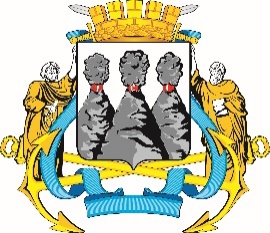 ГОРОДСКАЯ ДУМАПЕТРОПАВЛОВСК-КАМЧАТСКОГО ГОРОДСКОГО ОКРУГАот 17.02.2021 № 874-р35-я сессияг.Петропавловск-КамчатскийПредседательствующий на заседании Городской Думы Петропавловск-Камчатского городского округа      А.В. ВоровскийПунктФамилия, имя, отчество депутатаПодпунктСодержание наказаГлавный распорядитель бюджетных средствГлавный распорядитель бюджетных средствОбъем финансирования в рубляхОбъем финансирования в рубляхОбъем финансирования в рубляхПримечаниеПунктФамилия, имя, отчество депутатаПодпунктСодержание наказаГлавный распорядитель бюджетных средствГлавный распорядитель бюджетных средствПредусмотрено в бюджетеФактический расход за 2020Отклонение123455678=7-691.Монахова Галина Васильевна1.1.Оплата семинарских занятий и проезда до г. Москвы и обратно танцорам и сопровождающим ансамбля спортивного бального танца «Кантилена» муниципального автономного учреждения культуры «Дом культуры и досуга «Апрель»Управление культуры, спорта и молодежной политики администрации Петропавловск-Камчатского городского округа (далее - Управление культуры)Управление культуры, спорта и молодежной политики администрации Петропавловск-Камчатского городского округа (далее - Управление культуры)150 000,00148 375,00-1 625,00Экономия средств в связи с уменьшением стоимости авиабилетов1.Монахова Галина Васильевна1.2.Оплата расходов по организации и проведению культурно-массовых мероприятий муниципального автономного учреждения культуры «Дом культуры и досуга «Апрель»Управление культурыУправление культуры20 000,0020 000,000,001.Монахова Галина Васильевна1.3.Пошив костюмов для участников хора «Кредо» муниципального автономного учреждения дополнительного образования «Детская музыкальная школа № 6»Управление культурыУправление культуры200 000,00200 000,000,001.Монахова Галина Васильевна1.4.Оплата расходов на празднование юбилея муниципального бюджетного учреждения дополнительного образования «Детская музыкальная школа № 1»Управление культурыУправление культуры100 000,00100 000,000,001.Монахова Галина Васильевна1.5.Оплата расходов муниципального автономного учреждения культуры «Городской дом культуры «СРВ» на приобретение продукции в виде книг в рамках проведения мероприятий (книги С.В. Гаврилова «Такой незнакомый Петропавловск»)Управление культурыУправление культуры50 000,0050 000,000,001.Монахова Галина Васильевна1.6.Оплата расходов на проведение учебно-тренировочных сборов и укрепление материально-технической базы муниципального автономного учреждения дополнительного образования «Детско-юношеская спортивная школа № 2»Управление образования администрации Петропавловск-Камчатского городского округа (далее - Управление образования)Управление образования администрации Петропавловск-Камчатского городского округа (далее - Управление образования)200 000,00200 000,000,001.Монахова Галина Васильевна1.7.Укрепление материально-технической базы муниципального автономного учреждения культуры «Дом культуры и досуга «Апрель»Управление культурыУправление культуры30 000,0030 000,000,002.Воровский Андрей Викторович

Мелехина Татьяна Викторовна

Цыганков Юрий Александрович2.1.Укрепление материально-технической базы и оплата расходов муниципального автономного учреждения культуры «Дом культуры и досуга «Апрель» по организации и проведению культурно-массовых мероприятий, выездов и экскурсий по городу и за его пределами для людей старшего поколенияУправление культурыУправление культуры50 000,0050 000,000,002.Воровский Андрей Викторович

Мелехина Татьяна Викторовна

Цыганков Юрий Александрович2.2.Приобретение детской спортивной формы, спортивного инвентаря для игры в хоккей и оборудования для флорбола для муниципального автономного общеобразовательного учреждения «Средняя школа № 30» Петропавловск-Камчатского городского округаУправление образованияУправление образования250 000,00250 000,000,002.Воровский Андрей Викторович

Мелехина Татьяна Викторовна

Цыганков Юрий Александрович2.3.Приобретение фото, видео-аппаратуры, инструментов и оборудования для муниципального бюджетного учреждения дополнительного образования «Центр внешкольной работы»Управление образованияУправление образования150 000,00150 000,000,002.Воровский Андрей Викторович

Мелехина Татьяна Викторовна

Цыганков Юрий Александрович2.4.Приобретение подарочной книжной продукции для призового фонда муниципального этапа Всероссийского конкурса «Живая классика» для муниципального автономного общеобразовательного учреждения «Средняя школа № 30» Петропавловск-Камчатского городского округаУправление образованияУправление образования50 000,0050 000,000,002.Воровский Андрей Викторович

Мелехина Татьяна Викторовна

Цыганков Юрий Александрович2.5.Приобретение концертных костюмов участникам народного хореографического ансамбля «Карусель» муниципального автономного учреждения культуры «Дом культуры и досуга «Апрель»Управление культурыУправление культуры50 000,0050 000,000,002.Воровский Андрей Викторович

Мелехина Татьяна Викторовна

Цыганков Юрий Александрович2.6.Ремонт учебных кабинетов и укрепление-материально-технической базы муниципального автономного общеобразовательного учреждения «Средняя школа № 30» Петропавловск-Камчатского городского округаУправление образованияУправление образования350 000,00350 000,000,002.Воровский Андрей Викторович

Мелехина Татьяна Викторовна

Цыганков Юрий Александрович2.7.Разработка проектно-сметной документации на устройство навесного утепленного вентилируемого фасада с колерным паспортом, укрепление материально-технической базы, благоустройство и текущий ремонт муниципального бюджетного дошкольного образовательного учреждения «Детский сад № 45 общеразвивающего вида»Управление образованияУправление образования450 000,00450 000,000,002.Воровский Андрей Викторович

Мелехина Татьяна Викторовна

Цыганков Юрий Александрович2.8.Приобретение и установка элементов оборудования, игровых форм для детских площадок, а также благоустройство территории муниципального бюджетного дошкольного образовательного учреждения «Детский сад № 63 общеразвивающего вида»Управление образованияУправление образования250 000,00250 000,000,002.Воровский Андрей Викторович

Мелехина Татьяна Викторовна

Цыганков Юрий Александрович2.9.Приобретение и установка элементов оборудования, игровых форм для детских и спортивных площадок муниципального автономного дошкольного образовательного учреждения «Детский сад № 58 комбинированного вида»Управление образованияУправление образования200 000,00200 000,000,002.Воровский Андрей Викторович

Мелехина Татьяна Викторовна

Цыганков Юрий Александрович2.10.Приобретение и установка элементов оборудования, игровых форм для детских и спортивных площадок, а также приобретение покрытий для игровых залов и зон муниципального бюджетного дошкольного образовательного учреждения «Детский сад № 37 компенсирующего вида»Управление образованияУправление образования200 000,00200 000,000,002.Воровский Андрей Викторович

Мелехина Татьяна Викторовна

Цыганков Юрий Александрович2.11.Укрепление материально технической базы и текущий ремонт муниципального бюджетного общеобразовательного учреждения «Лицей № 21» Петропавловск-Камчатского городского округаУправление образованияУправление образования100 000,00100 000,000,002.Воровский Андрей Викторович

Мелехина Татьяна Викторовна

Цыганков Юрий Александрович2.12.Оплата расходов муниципального автономного учреждения культуры «Городской дом культуры «СРВ» на приобретение продукции в виде книг в рамках проведения мероприятий (книги С.В. Гаврилова)Управление культурыУправление культуры50 000,0050 000,000,002.Воровский Андрей Викторович

Мелехина Татьяна Викторовна

Цыганков Юрий Александрович2.13.Оплата расходов муниципального бюджетного учреждения дополнительного образования «Детско-юношеская спортивная школа № 3» на проведение соревнованийУправление образованияУправление образования100 000,00100 000,000,003.Прудкий Денис Андреевич

Лесков Борис Андреевич

Шунькин Дмитрий Владимирович3.1.Оплата проезда работникам и обучающимся в муниципальном бюджетном учреждении дополнительного образования «Детско-юношеская спортивная школа № 5» для участия в соревнованияхУправление образованияУправление образования100 000,00100 000,000,003.Прудкий Денис Андреевич

Лесков Борис Андреевич

Шунькин Дмитрий Владимирович3.2.Укрепление материально-технической базы муниципального автономного учреждения культуры «Дом культуры и досуга «Апрель»Управление культурыУправление культуры50 000,0050 000,000,003.Прудкий Денис Андреевич

Лесков Борис Андреевич

Шунькин Дмитрий Владимирович3.3.Укрепление материально-технической базы муниципального автономного учреждения культуры «Городской дом культуры «СРВ»Управление культурыУправление культуры150 000,00150 000,000,003.Прудкий Денис Андреевич

Лесков Борис Андреевич

Шунькин Дмитрий Владимирович3.4.Приобретение оборудования для актового зала муниципального автономного общеобразовательного учреждения «Гимназия № 39» Петропавловск-Камчатского городского округаУправление образованияУправление образования400 000,00400 000,000,003.Прудкий Денис Андреевич

Лесков Борис Андреевич

Шунькин Дмитрий Владимирович3.5.Приобретение и установка игрового оборудования для детских прогулочных площадок муниципального автономного дошкольного образовательного учреждения «Детский сад № 6 комбинированного вида»Управление образованияУправление образования200 000,00200 000,000,003.Прудкий Денис Андреевич

Лесков Борис Андреевич

Шунькин Дмитрий Владимирович3.6.Разработка проектно-сметной документации на устройство навесного утепленного вентилируемого фасада с колерным паспортом для муниципального автономного общеобразовательного учреждения «Средняя школа № 31» Петропавловск-Камчатского городского округаУправление образованияУправление образования425 000,00425 000,000,003.Прудкий Денис Андреевич

Лесков Борис Андреевич

Шунькин Дмитрий Владимирович3.7.Выполнение ремонтных работ в муниципальном автономном общеобразовательном учреждении «Средняя школа № 27» Петропавловск-Камчатского городского округаУправление образованияУправление образования350 000,00350 000,000,003.Прудкий Денис Андреевич

Лесков Борис Андреевич

Шунькин Дмитрий Владимирович3.8.Укрепление материально-технической базы муниципального бюджетного учреждения дополнительного образования «Детско-юношеская спортивная школа № 5»Управление образованияУправление образования100 000,00100 000,000,003.Прудкий Денис Андреевич

Лесков Борис Андреевич

Шунькин Дмитрий Владимирович3.9.Восстановление покрытия территории муниципального автономного дошкольного образовательного учреждения «Детский сад № 11 комбинированного вида» с элементами озелененияУправление образованияУправление образования150 000,00150 000,000,003.Прудкий Денис Андреевич

Лесков Борис Андреевич

Шунькин Дмитрий Владимирович3.10.Монтажно-наладочные работы по установке тревожной сигнализации и текущий ремонт муниципального автономного дошкольного образовательного учреждения «Детский сад № 50 комбинированного вида» Петропавловск-Камчатского городского округаУправление образованияУправление образования275 000,00275 000,000,003.Прудкий Денис Андреевич

Лесков Борис Андреевич

Шунькин Дмитрий Владимирович3.11.Ремонт в туалетных комнатах муниципального автономного общеобразовательного учреждения «Средняя школа № 31» Петропавловск-Камчатского городского округаУправление образованияУправление образования50 000,0050 000,000,004.Кадачигова Дарья Сергеевна4.1.Ремонт производственного помещения-прачечной муниципального бюджетного дошкольного образовательного учреждения «Детский сад № 18 общеразвивающего вида»Управление образованияУправление образования400 000,00400 000,000,004.Кадачигова Дарья Сергеевна4.2.Выполнение ремонтных работ и оборудование кабинетов психолога, логопеда и дефектолога в муниципальном автономном общеобразовательном учреждении «Средняя школа № 1» Петропавловск-Камчатского городского округа (дошкольное образование)Управление образованияУправление образования250 000,00250 000,000,004.Кадачигова Дарья Сергеевна4.3.Организация творческой поездки Ансамбля скрипачей муниципального бюджетного учреждения дополнительного образования «Детская музыкальная школа № 1» для участия в международных, российских, региональных мероприятияхУправление культурыУправление культуры100 000,0083 941,00-16 059,00Возврат денежных средств в связи с отменой мероприятия5.Борисенко Андрей Александрович5.1.Укрепление материально-технической базы и текущий ремонт муниципального бюджетного общеобразовательного учреждения «Средняя школа № 41» Петропавловск-Камчатского городского округаУправление образованияУправление образования500 000,00500 000,000,005.Борисенко Андрей Александрович5.2.Выполнение ремонтных работ и оборудование кабинетов психолога, логопеда и дефектолога в муниципальном автономном общеобразовательном учреждении «Средняя школа № 1» Петропавловск-Камчатского городского округа (дошкольное образование)Управление образованияУправление образования250 000,00250 000,000,006.Колядка Василий Васильевич6.1.Текущий ремонт муниципального бюджетного дошкольного образовательного учреждения «Детский сад № 44»Управление образованияУправление образования270 880,00270 880,000,006.Колядка Василий Васильевич6.2.Текущий ремонт муниципального автономного общеобразовательного учреждения «Средняя школа № 31» Петропавловск-Камчатского городского округаУправление образованияУправление образования229 120,00229 120,000,006.Колядка Василий Васильевич6.3.Выполнение ремонтных работ в спортивном зале муниципального бюджетного общеобразовательного учреждения «Основная школа № 5» Петропавловск-Камчатского городского округаУправление образованияУправление образования250 000,00250 000,000,007.Наумов Анатолий Борисович7.1.Укрепление материально-технической базы муниципального бюджетного учреждения дополнительного образования «Детско-юношеская спортивная школа № 5»Управление образованияУправление образования100 000,00100 000,000,007.Наумов Анатолий Борисович7.2.Укрепление материально-технической базы муниципального бюджетного учреждения дополнительного образования «Станция детского и юношеского технического творчества»Управление образованияУправление образования200 000,00200 000,000,007.Наумов Анатолий Борисович7.3.Укрепление материально-технической базы муниципального бюджетного образовательного учреждения «Средняя общеобразовательная школа № 4 имени А.М. Горького»Управление образованияУправление образования100 000,00100 000,000,007.Наумов Анатолий Борисович7.4.Укрепление материально-технической базы муниципального бюджетного общеобразовательного учреждения «Основная школа № 6» Петропавловск Камчатского городского округаУправление образованияУправление образования100 000,00100 000,000,007.Наумов Анатолий Борисович7.5.Укрепление материально-технической базы муниципального автономного учреждения дополнительного образования «Детская художественная школа»Управление культурыУправление культуры250 000,00250 000,000,008.Толмачев Илья Юрьевич8.1.Оплата проезда работникам и обучающимся в муниципальном бюджетном учреждении дополнительного образования «Детско-юношеская спортивная школа № 5» для обучения и участия в соревнованияхУправление образованияУправление образования66 576,0066 576,000,008.Толмачев Илья Юрьевич8.2.Укрепление материально-технической базы муниципального бюджетного учреждения дополнительного образования «Детско-юношеская спортивная школа № 5»Управление образованияУправление образования283 424,00283 424,000,008.Толмачев Илья Юрьевич8.3.Укрепление материально-технической базы муниципального автономного дошкольного образовательного учреждения Центр развития ребенка - детский сад № 2Управление образованияУправление образования100 000,00100 000,000,008.Толмачев Илья Юрьевич8.4.Укрепление материально-технической базы муниципального бюджетного дошкольного образовательного учреждения «Детский сад № 12 присмотра и оздоровления»Управление образованияУправление образования50 000,0050 000,000,008.Толмачев Илья Юрьевич8.5.Освобождение земельных участков от объектов не являющихся объектами капитального строительства на территории избирательного округа № 2Управление дорожного хозяйства, транспорта и благоустройства администрации Петропавловск-Камчатского городского округа (далее - Управление дорожного хозяйства)Управление дорожного хозяйства, транспорта и благоустройства администрации Петропавловск-Камчатского городского округа (далее - Управление дорожного хозяйства)150 000,00150 000,000,008.Толмачев Илья Юрьевич8.6.Укрепление материально-технической базы муниципального автономного учреждения культуры «Городской дом культуры «СРВ»Управление культурыУправление культуры100 000,00100 000,000,009.Сайдачаков Павел Валерьевич9.1.Текущий ремонт муниципального бюджетного общеобразовательного учреждения «Средняя школа № 12» Петропавловск-Камчатского городского округаУправление образованияУправление образования100 000,00100 000,000,009.Сайдачаков Павел Валерьевич9.2.Укрепление материально-технической базы муниципального бюджетного учреждения дополнительного образования «Станция детского и юношеского технического творчества»Управление образованияУправление образования200 000,00200 000,000,009.Сайдачаков Павел Валерьевич9.3.Текущий ремонт муниципального автономного общеобразовательного учреждения «Средняя школа № 24» Петропавловск-Камчатского городского округаУправление образованияУправление образования450 000,00450 000,000,0010.Гусейнов Рамазан Валимамед оглы

Оськин Сергей Викторович

Сароян Саргис Агасиевич10.1.Приобретение интерактивного оборудования и укрепление материально-технической базы муниципального автономного дошкольного образовательного учреждения «Детский сад № 3 комбинированного вида»Управление образованияУправление образования450 000,00450 000,000,0010.Гусейнов Рамазан Валимамед оглы

Оськин Сергей Викторович

Сароян Саргис Агасиевич10.2.Ремонт медицинского блока в муниципальном автономном дошкольном образовательном учреждении «Детский сад № 7 комбинированного вида»Управление образованияУправление образования500 000,00500 000,000,0010.Гусейнов Рамазан Валимамед оглы

Оськин Сергей Викторович

Сароян Саргис Агасиевич10.3.Устройство уличной физкультурно-оздоровительной площадки в муниципальном автономном дошкольном образовательном учреждении «Детский сад № 17 общеразвивающего вида»Управление образованияУправление образования465 000,00465 000,000,0010.Гусейнов Рамазан Валимамед оглы

Оськин Сергей Викторович

Сароян Саргис Агасиевич10.4.Оплата расходов на проведение учебно-тренировочных сборов муниципального автономного учреждения дополнительного образования «Детско-юношеская спортивная школа № 2»Управление образованияУправление образования150 000,00150 000,000,0010.Гусейнов Рамазан Валимамед оглы

Оськин Сергей Викторович

Сароян Саргис Агасиевич10.5.Ремонт стен в коридорах 1 и 2 этажей муниципального автономного общеобразовательного учреждения «Начальная школа - детский сад № 52» Петропавловск-Камчатского городского округаУправление образованияУправление образования200 000,00200 000,000,0010.Гусейнов Рамазан Валимамед оглы

Оськин Сергей Викторович

Сароян Саргис Агасиевич10.6.Ремонт пола в рекреации 3 этажа здания старшей школы муниципального бюджетного общеобразовательного учреждения «Средняя школа № 20» Петропавловск-Камчатского городского округаУправление образованияУправление образования485 000,00485 000,000,0011.Богданова Евгения Владимировна11.1.Выполнение ремонтных работ в помещении библиотеки муниципального бюджетного общеобразовательного учреждения «Средняя школа № 4 имени А.М. Горького» Петропавловск-Камчатского городского округаУправление образованияУправление образования300 000,00300 000,000,0011.Богданова Евгения Владимировна11.2.Приобретение мебели для муниципального бюджетного дошкольного образовательного учреждения «Детский сад № 5 комбинированного вида»Управление образованияУправление образования100 000,00100 000,000,0011.Богданова Евгения Владимировна11.3.Организация услуг по пошиву концертных костюмов для хореографического ансамбля «Радуга» муниципального бюджетного учреждения дополнительного образования «Детская музыкальная школа № 1»Управление культурыУправление культуры100 000,00100 000,000,0011.Богданова Евгения Владимировна11.4.Укрепление материально-технической базы муниципального автономного учреждения дополнительного образования «Детская художественная школа»Управление культурыУправление культуры250 000,00250 000,000,0012.Лиманов Сергей Андреевич

Воронов Денис Михайлович

Зубенко Екатерина Витальевна

Смирнов Сергей Иванович12.1.Проведение работ по замене электрики в столярной и слесарной мастерских муниципального бюджетного общеобразовательного учреждения «Средняя школа № 35» Петропавловск-Камчатского городского округаУправление образованияУправление образования300 000,00300 000,000,0012.Лиманов Сергей Андреевич

Воронов Денис Михайлович

Зубенко Екатерина Витальевна

Смирнов Сергей Иванович12.2.Создание доступной среды для ребенка-инвалида (опорно-двигательный аппарат) в муниципальном автономном общеобразовательном учреждении «Средняя школа № 43» Петропавловск-Камчатского городского округаУправление образованияУправление образования200 000,00200 000,000,0012.Лиманов Сергей Андреевич

Воронов Денис Михайлович

Зубенко Екатерина Витальевна

Смирнов Сергей Иванович12.3.Оборудование сенсорной комнаты психолога в муниципальном автономном общеобразовательном учреждении «Средняя школа № 8» Петропавловск-Камчатского городского округа (дошкольная ступень)Управление образованияУправление образования200 000,00200 000,000,0012.Лиманов Сергей Андреевич

Воронов Денис Михайлович

Зубенко Екатерина Витальевна

Смирнов Сергей Иванович12.4.Ремонт 2 раздевалок и 2 санузлов большого спортивного зала муниципального бюджетного общеобразовательного учреждения «Средняя школа № 7» Петропавловск-Камчатского городского округаУправление образованияУправление образования797 375,00797 375,000,0012.Лиманов Сергей Андреевич

Воронов Денис Михайлович

Зубенко Екатерина Витальевна

Смирнов Сергей Иванович12.5.Замена полов по нормам СанПиН в групповой комнате муниципального бюджетного дошкольного образовательного учреждения «Детский сад № 48 комбинированного вида»Управление образованияУправление образования600 000,00600 000,000,0012.Лиманов Сергей Андреевич

Воронов Денис Михайлович

Зубенко Екатерина Витальевна

Смирнов Сергей Иванович12.6.Ремонтные работы санузлов младшей группы муниципального бюджетного дошкольного образовательного учреждения «Детский сад № 24 общеразвивающего вида»Управление образованияУправление образования400 000,00400 000,000,0012.Лиманов Сергей Андреевич

Воронов Денис Михайлович

Зубенко Екатерина Витальевна

Смирнов Сергей Иванович12.7.Приобретение водонагревателей электрических, душевых поддонов, металлических шкафов и стеллажей для хранения инвентаря для муниципального автономного дошкольного образовательного учреждения «Детский сад № 42 комбинированного вида»Управление образованияУправление образования200 000,00200 000,000,0012.Лиманов Сергей Андреевич

Воронов Денис Михайлович

Зубенко Екатерина Витальевна

Смирнов Сергей Иванович12.8.Пошив сценических костюмов для хора «Кредо» муниципального автономного учреждения дополнительного образования «Детская музыкальная школа № 6»Управление культурыУправление культуры200 000,00200 000,000,0012.Лиманов Сергей Андреевич

Воронов Денис Михайлович

Зубенко Екатерина Витальевна

Смирнов Сергей Иванович12.9.Замена дверных блоков в коридоре спортивного зала муниципального бюджетного общеобразовательного учреждения «Средняя школа № 7» Петропавловск-Камчатского городского округа на противопожарные блоки и блоки из ПВХУправление образованияУправление образования102 625,00102 625,000,0013.Ванюшкин Сергей Александрович13.1.Выполнение ремонтных работ в муниципальном бюджетном дошкольном образовательном учреждении «Детский сад № 15 комбинированного вида»Управление образованияУправление образования750 000,00750 000,000,0014.Кондратенко Геннадий Владимирович14.1.Приобретение спортивного оборудования, спортивного инвентаря, внутренние ремонтные работы, замена пола, покупка полового покрытия, оборудование и ремонт раздевалки в муниципальном бюджетном учреждении дополнительного образования «Детско-юношеская спортивная школа № 3»Управление образованияУправление образования500 000,00500 000,000,0014.Кондратенко Геннадий Владимирович14.2.Укрепление материально-технической базы и текущий ремонт муниципального бюджетного общеобразовательного учреждения «Средняя школа № 12» Петропавловск-Камчатского городского округаУправление образованияУправление образования250 000,00250 000,000,0015.Рыкова Ирина Васильевна15.1.Приобретение кухонной посуды для пищеблока муниципального бюджетного дошкольного образовательного учреждения «Детский сад № 10 комбинированного вида»Управление образованияУправление образования100 000,00100 000,000,0015.Рыкова Ирина Васильевна15.2.Приобретение мебели для обустройства зон отдыха в рекреациях муниципального автономного общеобразовательного учреждения «Средняя школа № 3 имени А.С. Пушкина" Петропавловск-Камчатского городского округаУправление образованияУправление образования200 000,00200 000,000,0015.Рыкова Ирина Васильевна15.3.Приобретение оборудования для «Сенсорной комнаты (психологической разгрузки для детей с ОВЗ)» муниципального бюджетного общеобразовательного учреждения «Основная школа № 5» Петропавловск-Камчатского городского округаУправление образованияУправление образования200 000,00200 000,000,0015.Рыкова Ирина Васильевна15.4.Проведение реконструкции раздевалок для обучающихся в муниципальном бюджетном общеобразовательном учреждении «Основная школа № 5» Петропавловск-Камчатского городского округаУправление образованияУправление образования250 000,00250 000,000,0016.Зикратов Александр Владимирович

Рясная Виктория Ивановна16.1.Приобретение игрового оборудования для детских площадок муниципального автономного дошкольного образовательного учреждения «Детский сад № 1 комбинированного вида»Управление образованияУправление образования300 000,00300 000,000,0016.Зикратов Александр Владимирович

Рясная Виктория Ивановна16.2.Приобретение технологического оборудования для обеспечения требований СанПиН для муниципального автономного дошкольного образовательного учреждения «Детский сад № 4 комбинированного вида»Управление образованияУправление образования350 000,00350 000,000,0016.Зикратов Александр Владимирович

Рясная Виктория Ивановна16.3.Приобретение бактерицидных облучателей-рециркуляторов для групп дошкольной ступени и классных кабинетов муниципального бюджетного общеобразовательного учреждения «Средняя школа № 17 им. В.С. Завойко» Петропавловск-Камчатского городского округаУправление образованияУправление образования400 000,00400 000,000,0016.Зикратов Александр Владимирович

Рясная Виктория Ивановна16.4.Приобретение информационного медиа центра для школьного радиоузла муниципального автономного общеобразовательного учреждения «Средняя школа № 3 имени А.С. Пушкина» Петропавловск-Камчатского городского округаУправление образованияУправление образования250 000,00250 000,000,0016.Зикратов Александр Владимирович

Рясная Виктория Ивановна16.5.Оплата проезда и проживания на фестивале-конкурсе воспитанникам объединения театральной студии «Затейники» (руководитель Кронова О.Н.) муниципального бюджетного образовательного учреждения дополнительного образования «Дом детского творчества «Юность»Управление образованияУправление образования100 000,0099 574,00-426,0016.Зикратов Александр Владимирович

Рясная Виктория Ивановна16.6.Укрепление материально-технической базы муниципального бюджетного учреждения дополнительного образования «Детская музыкальная школа № 3»Управление культурыУправление культуры100 000,00100 000,000,0017.Слыщенко Константин Константинович17.1.Укрепление материально-технической базы муниципального автономного общеобразовательного учреждения «Средняя школа № 31» Петропавловск-Камчатского городского округаУправление образованияУправление образования200 000,00200 000,000,0017.Слыщенко Константин Константинович17.2.Укрепление материально-технической базы муниципального бюджетного дошкольного образовательного учреждения «Детский сад № 40 комбинированного вида»Управление образованияУправление образования50 000,0050 000,000,0017.Слыщенко Константин Константинович17.3.Укрепление материально-технической базы муниципального бюджетного дошкольного образовательного учреждения «Детский сад № 26 общеразвивающего вида»Управление образованияУправление образования50 000,0050 000,000,0017.Слыщенко Константин Константинович17.4.Организация, проведение, приобретение новогодних подарков для проведения праздника «Новый год - праздник каждому!» коллективом муниципального автономного учреждения культуры «Городской дом культуры «СРВ»Управление культурыУправление культуры100 000,00100 000,000,0017.Слыщенко Константин Константинович17.5.Укрепление материально-технической базы муниципального автономного учреждения культуры «Городской дом культуры «СРВ»Управление культурыУправление культуры350 000,00350 000,000,0018.Богданова Марина Александровна

Терехов Андрей Михайлович

Панов Александр Геннадьевич18.1.Проведение капитального ремонта в бассейне муниципального автономного дошкольного образовательного учреждения «Детский сад № 43 - Центр развития ребенка»Управление образованияУправление образования2 250 000,002 250 000,000,0019.Лосев Константин Евгеньевич19.1.Укрепление материально-технической базы муниципального автономного учреждения дополнительного образования «Детская музыкальная школа № 6»Управление культурыУправление культуры310 000,00310 000,000,0019.Лосев Константин Евгеньевич19.2.Оплата проезда, проживания и питания обучающимся в муниципальном бюджетном учреждении дополнительного образования «Детско-юношеская спортивная школа № 1» и лицам их сопровождающим для участия в соревнованияхУправление образованияУправление образования49 227,0049 227,000,0019.Лосев Константин Евгеньевич19.3.Укрепление материально-технической базы муниципального бюджетного дошкольного образовательного учреждения «Детский сад № 15 комбинированного вида»Управление образованияУправление образования90 000,0090 000,000,0019.Лосев Константин Евгеньевич19.4.Укрепление материально-технической базы, ремонт учебных кабинетов и закупка спортивной формы и спортивного инвентаря для муниципального автономного общеобразовательного учреждения «Средняя школа № 30» Петропавловск-Камчатского городского округаУправление образованияУправление образования300 773,00300 773,000,0020.Кронов Алексей Александрович20.1.Благоустройство территории избирательного округа № 3Управление дорожного хозяйства Управление дорожного хозяйства 450 000,00206 400,00-243 600,00При планировании обустройства сквера по ул. Кирдищева установка качелей планировалась по более высокой цене. По факту на данный объект была установлена другая качеля, с более низкой стоимостью (муниципальный контракт от 12.10.2020 № 196-СОБх)20.Кронов Алексей Александрович20.2.Разработка проектно-сметной документации на реконструкцию системы ГВС и узла учета тепловой энергии с установкой водяного теплообменника в основном здании и разработка проектно-сметной документации на реконструкцию узла учета тепловой энергии ЦГВС с установкой водяного теплообменника в здании пристройки муниципального автономного общеобразовательного учреждения «Средняя школа № 8» Петропавловск-Камчатского городского округаУправление образованияУправление образования150 000,00150 000,000,0020.Кронов Алексей Александрович20.3.Разработка проектно-сметной документации на установку узла автоматического погодного регулирования и водяного теплообменника муниципального бюджетного общеобразовательного учреждения «Основная школа № 32» Петропавловск-Камчатского городского округаУправление образованияУправление образования150 000,00150 000,000,00ИТОГОИТОГОИТОГОИТОГОИТОГО24 000 000,0024 000 000,0023 738 290,00-261 710,00